ΘΕΜΑ : «Αποστολή των προσωρινών πινάκων κατάταξης προσληπτέων και απορριπτέων της                ανακοίνωσης υπ’ αριθµ. ΣΟΧ 1 / 2018 του Γεωπονικού Πανεπιστημίου Αθηνών»Σε συνέχεια των ως άνω σχετικών, αναφορικά με την ανακοίνωση υπ’ αριθμ.ΣΟΧ 1/2018 για την πρόσληψη με σύμβαση εργασίας ορισμένου χρόνου διάρκειας δεκαοκτώ (18) μηνών, είκοσι (20) ατόμων, ειδικότητας ΥΕ Καθαριότητας, για το Γεωπονικό Πανεπιστήμιο Αθηνών, σας αποστέλλουμε συνημμένα, τα προβλεπόμενα από την εν λόγω ανακοίνωση δικαιολογητικά, ως ακολούθως: α) Τους προσωρινούς πίνακες κατάταξης προσληπτέων (ορθή επανάληψη) ΑΔΑ: ΩΗΕΧ46Ψ8Ζ6-ΖΛ1 και απορριπτέων (ορθή επανάληψη) ΑΔΑ: 67ΑΒ46Ψ8Ζ6-ΗΛΧ της ανακοίνωσης υπ’ αριθμ. ΣΟΧ 1/2018 με αριθ. πρωτ. 6360/3.8.2018 και ΑΔΑ: ΩΖΩΒ46Ψ8Ζ6-ΡΑ9β) Τα αποκόμματα των τριών (3) εφημερίδων πανελλαδικής κυκλοφορίας: «ΕΦΗΜΕΡΙΔΑ ΤΩΝ ΣΥΝΤΑΚΤΩΝ», «ΤΑ ΝΕΑ» και «ΕΛΕΥΘΕΡΟΣ ΤΥΠΟΣ» στις οποίες δημοσιεύτηκε στις 3.9.2018 η περίληψη της ανωτέρω ανακοίνωσηςγ) Το με αριθμ. πρωτ.:6547/31.8.2018 έγγραφό μας με το οποίο διαβιβάζεται το υπ΄αριθμ.6611/31.8.2018 πρακτικό ανάρτησης της ανακοίνωσης ε) Το υπ’ αριθ. 7745/2.10.2018 πρακτικό ανάρτησης του προσωρινού πίνακα κατάταξης προσληπτέων και του πίνακα απορριπτέων της ανακοίνωσης υπ’ αριθµ. ΣΟΧ 1/2018 καθώς και το υπ’ αριθ. 7854/4.10.2018 πρακτικό ανάρτησης του προσωρινού πίνακα κατάταξης προσληπτέων (ορθή επανάληψη) και του πίνακα απορριπτέων (ορθή επανάληψη) της ανακοίνωσης υπ’ αριθµ. ΣΟΧ 1/2018, για τον έλεγχο νομιμότητας της διαδικασίας πρόσληψης µε σύμβαση εργασίας ορισμένου χρόνου, είκοσι (20) ατόμων ειδικότητας ΥΕ Καθαριότητας, στο Γεωπονικό Πανεπιστήμιο Αθηνών.Εκφράζουμε τις ευχαριστίες μας για τη συνεργασία και την υποστήριξη του φορέα σας.									Ο ΠΡΥΤΑΝΗΣ									ΣΠΥΡΙΔΩΝ ΚΙΝΤΖΙΟΣΕσωτερική διανομή:-Γραφείο Πρυτάνεως-Αντιπρύτανη Οικονομικών, Προγραμματισμού και Ανάπτυξηςκ. Ιορδάνη Χατζηπαυλίδη-Αντιπρύτανη Διοικητικών Υποθέσεων, Ακαδημαϊκών Υποθέσεων και Φοιτητικής Μέριμναςκ. Σέρκο Χαρουτουνιάν-Αντιπρύτανη Έρευνας και Δια Βίου Εκπαίδευσηςκ. Σταύρο Ζωγραφάκη-Αναπληρωτή Προϊστάμενο της Διεύθυνσης Οικονομικούκ. Ηλία ΓεράκοΕΛΛΗΝΙΚΗ ΔΗΜΟΚΡΑΤΙΑ		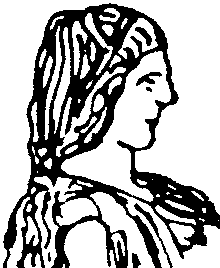 ΓΕΩΠΟΝΙΚΟ ΠΑΝΕΠΙΣΤΗΜΙΟ ΑΘΗΝΩΝ  ΓΕΝΙΚΗ ΔΙΕΥΘΥΝΣΗ ΔΙΟΙΚΗΤΙΚΩΝ ΥΠΗΡΕΣΙΩΝΔ/ΝΣΗ ΔΙΟΙΚΗΤΙΚΟΥ		ΤΜΗΜΑ Β΄ΟΡΓΑΝΩΣΗΣ ΚΑΙ ΤΕΚΜΗΡΙΩΣΗΣΤαχ. Δ/νση:  Ιερά Οδός 75, 118 55, ΑθήναΤηλ.: 210 529-4979, 4882		Fax : 210 529 4906Πληροφορίες: Π. ΣούνταΙστότοπος: www.aua.grΗλεκτρον. Ταχυδρομείο: psanagn@aua.grΑΝΑΡΤΗΤΕΟ ΣΤΗΝ ΙΣΤΟΣΕΛΙΔΑ ΤΗΣ ΥΠΗΡΕΣΙΑΣΑθήνα, 5 Οκτωβρίου 2018Αριθ. πρωτ.:7905Προς: Ανώτατο Συμβούλιο Επιλογής Προσωπικού          (ΑΣΕΠ)          Πουλίου 6, Αθήνα          Τ.Κ. 115 23Σχετ.:1.Η υπ’ αριθμ. ΣΟΧ 1/2018 (αριθ. πρωτ. 6360/3.8.2018 - ΑΔΑ: ΩΖΩΒ46Ψ8Ζ6-ΡΑ9) ανακοίνωση για την πρόσληψη με σύμβαση εργασίας ορισμένου χρόνου ατόμων ειδικότητας ΥΕ Καθαριότητας, για την κάλυψη αναγκών καθαριότητας του Γεωπονικού Πανεπιστημίου Αθηνών2.Το παράρτημα ανακοινώσεων συμβάσεων εργασίας ορισμένου χρόνου (ΣΟΧ) με σήμανση έκδοσης 25.1.20183.Το υπ’ αριθ. 7745/2.10.2018 πρακτικό ανάρτησης του προσωρινού πίνακα κατάταξης προσληπτέων και του πίνακα απορριπτέων της ανακοίνωσης υπ’ αριθµ. ΣΟΧ 1/2018 για την πρόσληψη µε σύµβαση εργασίας ορισµένου χρόνου είκοσι (20) ατόμων, ειδικότητας ΥΕ Καθαριότητας, για το Γεωπονικό Πανεπιστήμιο Αθηνών4.Το υπ’ αριθ. 7854/4.10.2018 πρακτικό ανάρτησης του προσωρινού πίνακα κατάταξης προσληπτέων (ορθή επανάληψη) και του πίνακα απορριπτέων (ορθή επανάληψη) της ανακοίνωσης υπ’ αριθµ. ΣΟΧ 1/2018 για την πρόσληψη µε σύµβαση εργασίας ορισµένου χρόνου είκοσι (20) ατόµων, ειδικότητας ΥΕ Καθαριότητας, για το Γεωπονικό Πανεπιστήµιο Αθηνών